57. DV VPKS, 11. April 2018 									(Beilage 8)				Wahlvorschläge des Vorstands für die Amtsdauer 2018 – 2021Präsidium: 	Bruno Graf						bisherVorstand: 	Dekan Marcel von Holzen 			bisherRolf Gasser					bisherRoberto Nanut					bisherDenise Rocksloh					neu  *)Rechnungsrevisoren: 				Aurelio Caliaro					bisher				Enrico Quattrini					bisher	*)  Vorschlag des VPKS-Vorstands für die Wahl eines neuen Vorstandsmitglieds (Nachfolge von Rolf Zünd): Denise Rocksloh, Religionspädagogin Kirchgemeinde Allerheiligengeb. 3.7.1969verheiratet mit Dominik Rocksloh (Pastoralassistent St. Gallus)2 Kinder (13 bzw. 16 Jahre) Wohnhaft Appenzellerstrasse 1, 8049 Zürich Tel. 043 299 93 11Mitglied des Stiftungsrats der Pfarrkirchenstiftung Heilig Geist
rocksloh@bluewin.ch
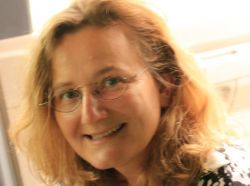 